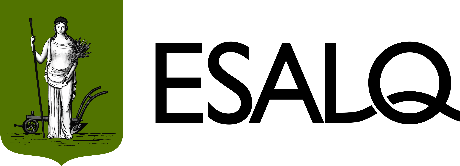 Pós-GraduaçãoMatrícula de Aluno Regular1º semestre de 2024Dados pessoaisAtualização de endereçoDeclaro que estou ciente: 1) do Regimento de Pós-Graduação da USP, das Normas Específicas da CPG, e das Normas e Regulamento deste Programa de Pós-Graduação (www.esalq.usp.br/pg); 2) de que disciplinas pertencentes a outras unidades da USP dependem do calendário de matrícula da respectiva unidade e do deferimento do ministrante; 3) de que poderei solicitar a retificação de matrícula somente no período determinado no calendário de matrículas, via formulário de retificação (disponível em www.esalq.usp.br/pg); 4) de que poderei cancelar disciplinas dentro do prazo estabelecido no sistema Janus, via formulário (disponível em www.esalq.usp.br/pg); e 5) das Normas para Elaboração de Dissertações e Teses (disponível em www.esalq.usp.br/pg) e respectivos procedimentos de normalização e editoração.Piracicaba,    de  de     Nome do aluno:       Nome do aluno:       Nº USP:       Programa:  Curso:   Curso:   Nome do orientador:        Nome do orientador:        Nome do orientador:        Raça/cor:  Portador de deficiência?   Portador de deficiência?  Orientação sexual: Orientação sexual: Identidade de gênero: Endereço do aluno:      Endereço do aluno:      Endereço do aluno:      Endereço do aluno:      Cidade:      Estado:   CEP:      Telefone: (     )     E-mail (não USP):      E-mail (não USP):      CódigoNome da disciplina       Não vou cursar disciplinas neste semestre       Não vou cursar disciplinas neste semestreAssinatura do aluno